Federation of Texas A&M University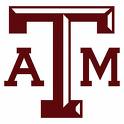 Mothers Club of Guadalupe County2019-2020 Registration FormAggie Mom Name: ___________________ ____________________________________Address: ________________________________________________________________City: ____________________________          State: ___________        Zip: ____________Home Phone: ____________________            	Cell Phone: ___________________Email: ________________________________          Birthday: (Month/Day)___________Your Aggies’s Info:Name:  _______________________ ____________________________________Student’s College Address: ___________________________________________City: _______________________        State: _________           Zip:  ____________Student Phone: _____________________________________________________Student Email Address:   ______________________________________________DOB: __________________________	       TAMU Graduate?     Yes   ________Class of:  _______________________	                                                No    ________Name:  _______________________ ____________________________________Student’s College Address: ___________________________________________City: _______________________        State: _________           Zip:  ____________Student Phone: _____________________________________________________Student Email Address:   ______________________________________________DOB: __________________________	       TAMU Graduate?     Yes   ________Class of:  _______________________	                                                No    ________Name:  _______________________ ____________________________________Student’s College Address: ___________________________________________City: _______________________        State: _________           Zip:  ____________Student Phone: _____________________________________________________Student Email Address:   ______________________________________________DOB: __________________________	       TAMU Graduate?     Yes   ________Class of:  _______________________	                                                No    ________Please return this form along with $20.00 membership dues to:Guadalupe County Aggie Mom’s Club - PO Box 1648, Seguin, TX 78156